§585-M.  Prohibition on sale of gasoline containing corn-based ethanol1.  Prohibition on sale.  A person may not sell or offer for sale gasoline that contains corn-based ethanol as an additive at a level greater than 10% by volume.[PL 2013, c. 69, §1 (NEW).]2.  Effective date.  This section does not take effect until at least 2 of the 6 New England states in addition to this State have enacted laws that prohibit the sale of gasoline that contains corn-based ethanol as an additive at a level greater than 10% by volume.  The commissioner shall notify the Secretary of State, the Secretary of the Senate, the Clerk of the House of Representatives and the Revisor of Statutes when at least 2 New England states in addition to this State have enacted laws that prohibit the sale of gasoline that contains corn-based ethanol at a level greater than 10% by volume.  In no event may this section take effect until 90 days after adjournment of the First Regular Session of the 126th Legislature.[PL 2013, c. 69, §1 (NEW).]SECTION HISTORYPL 2013, c. 69, §1 (NEW). The State of Maine claims a copyright in its codified statutes. If you intend to republish this material, we require that you include the following disclaimer in your publication:All copyrights and other rights to statutory text are reserved by the State of Maine. The text included in this publication reflects changes made through the First Regular and First Special Session of the 131st Maine Legislature and is current through November 1, 2023
                    . The text is subject to change without notice. It is a version that has not been officially certified by the Secretary of State. Refer to the Maine Revised Statutes Annotated and supplements for certified text.
                The Office of the Revisor of Statutes also requests that you send us one copy of any statutory publication you may produce. Our goal is not to restrict publishing activity, but to keep track of who is publishing what, to identify any needless duplication and to preserve the State's copyright rights.PLEASE NOTE: The Revisor's Office cannot perform research for or provide legal advice or interpretation of Maine law to the public. If you need legal assistance, please contact a qualified attorney.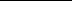 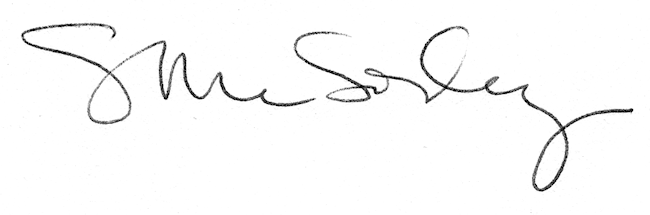 